 Abril 2015| Página 1 de 2O que é tuberculose (TB)?  A TB é uma infecção ou doença causada por um germe que você inspira para o interior de seus pulmões. Há duas formas de TB: a TB infecção e a TB doença.O que é a TB infecção?A TB infecção é a forma da TB onde você tem um pequeno número de germes da TB que permanecem vivos em seu corpo, mas que não estão lhe prejudicando. As defesas do seu organismo (seu sistema imunológico) estão evitando que eles causem problemas. Você se sente bem, não está doente e não é capaz de transmitir os germes da TB para ninguém. Se você tem a TB infecção e seu sistema imunológico fica fraco devido a outra doença ou medicamentos que possa ter tomado, sua TB infecção poderá dar origem a uma TB doença. A TB infecção é, por vezes, chamada de TB “latente” ou “dormente”. O que é a TB doença?A TB doença é a forma da TB onde você tem uma grande quantidade de germes da TB morando e causando danos em seu corpo. Em geral, você se sente doente e muitas vezes pode transmitir os germes da TB para outras pessoas. A TB doença pode ser encontrada em qualquer parte do seu corpo, mas normalmente afeta os pulmões. Os sintomas mais comuns da TB doença são tosse, febre, perda de apetite, perda de peso, fraqueza, sudorese noturna e sensação de cansaço extremo. Como se contrai TB?Os germes da TB se espalham pelo ar quando alguém enfermo com a TB doença nos pulmões tosse, espirra, fala ou canta. As pessoas que moram, trabalham ou ficam um bom tempo com essa pessoa, compartilham o mesmo ar. Elas podem inspirar os germes da TB e se infectar. Não há como contrair TB de uma pessoa com TB infecção.É possível contrair TB ao compartilhar alimentos?Não. Os germes da TB são transmitidos de pessoa para pessoa apenas pelo ar. Você não pode se infectar com os germes da TB ao compartilhar ou manusear alimentos ou outros objetos.Quem tem o risco de contrair a TB infecção?As pessoas com risco de contrair a TB infecção são aquelas que tiveram contato com uma pessoa com a TB doença durante o período que tossiam e dispersavam os germes da TB no ar. Pessoas que viveram em partes do mundo onde há grande ocorrência de TB estão em risco por terem TB infecção. Há um teste para a TB infecção?Sim. Há dois tipos de testes diferentes para a TB infecção, um teste de sangue e outro de pele. Os dois podem revelar se você tem os germes da TB em seu organismo. Para o teste de sangue é coletado um pouco de sangue para análise. No teste de pele é colocada uma pequena quantidade de fluído embaixo da pele do antebraço. Após dois ou três dias é necessário retornar para que o médico ou o enfermeiro informe os resultados do teste de pele. Se seu teste de TB for positivo, significa que você tem os germes da TB e seu médico pode solicitar um raio X do tórax para ter certeza de que você não está com a TB doença. Abril 2015| Página 2 de 2A TB infecção pode ser tratada?Sim. Seu médico ou enfermeiro pode lhe dar um ou mais remédios para tratar a TB infecção. Você tomará os remédios pelo período de 3 a 9 meses, dependendo do medicamento. É importante tomar o remédio para a TB infecção para que não se torne uma TB doença.A TB doença pode ser tratada?Sim. Se você tem a TB doença tomará vários medicamentos por pelo menos 6 meses para curá-la.O que é a TB doença resistente a medicamentos?A TB doença resistente a medicamentos é causada pelos germes da TB que não podem ser destruídos com medicamentos comuns. Se você tem a TB doença resistente a medicamentos é possível que tenha que tomar remédios diferentes e em maior quantidade por pelo menos 12 meses. A TB pode se tornar resistente aos medicamentos se você não tomar seus remédios de acordo com as orientações ou se parar de tomá-los antes do término do tratamento. Você também pode ficar infectado com a TB resistente a medicamentos se os germes que inspirou eram de uma pessoa com TB resistente a medicamentos. O que é BCG?BCG é uma vacina contra a TB aplicada nos países onde a doença é comum. Ela pode ajudar na prevenção da TB doença em bebês e crianças pequenas. Na melhor das hipóteses, a BCG protege as crianças por até 5 anos, mas, por vezes, não apresenta uma proteção contra a TB. É raramente usada nos Estados Unidos.A vacina BCG pode induzir a um teste para TB positivo?A BCG não produz um resultado de exame de sangue positivo. Um resultado positivo de um teste de pele para TB é geralmente originado de germes da TB em seu corpo, não da vacina BCG.Para mais informações sobre a TB, entre em contato com o Departamento de Saúde de sua cidade ou com o Programa de Tuberculose do Departamento de Saúde Pública de Massachusetts pelo telefone (617) 983-6970 ou pelo site  https://www.mass.gov/tuberculosis.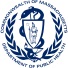 